Signet Open Mic. Night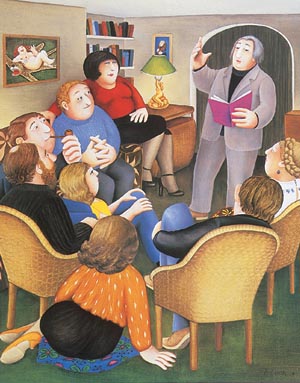 Tuesday, March 2nd, 7:30PMGot Literary Soul?Signet wants to see your soul.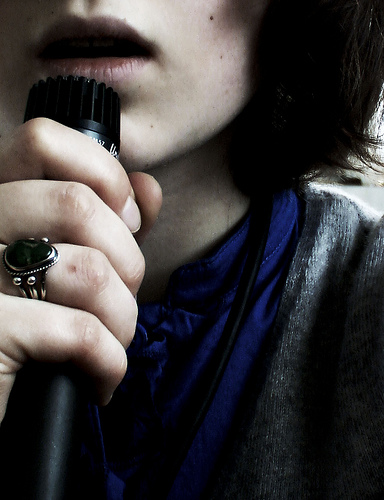 Tuesday, March 2nd, 7:30PM